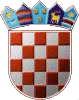 REPUBLIKA HRVATSKAKRAPINSKO – ZAGORSKA ŽUPANIJA     OPĆINA VELIKO TRGOVIŠĆE             OPĆINSKI NAČELNIKKLASA: 023-01/16-01/543UR.BROJ: 2197/05-17-05-3Veliko Trgovišće, 28.07.2017.g.	Na temelju članka 131. – 133.Zakona o cestama („Narodne novine“ br.84/11, 22/13, 54/13, 148/13 i 92/14), OPĆINSKI NAČELNIK Općine Veliko Trgovišće objavljujeJ A V N I  P O Z I V(Obavijest o započinjanju postupka evidentiranja nerazvrstanih cesta)	Općina Veliko Trgovišće započinje postupak  evidentiranja nerazvrstanih cesta u zemljišne knjige i katastar. Izrađuje se snimka izvedenog stanja i geodetski elaborat izvedenog stanja nerazvrstanih cesta, kako slijedi:   Mrzlo Polje – Ivići – Posavci,Dubrovčan – Janđeli,Dubrovčan – Krivak-Kantura,Dubrovčan – Korita,Dubrovčan – odvojak Ribnjak, Ul.A.Mihanovića u V.Trgovišću,Jezero Klanječko – Trnjakov brijeg.Obavještavaju se nositelji prava na nekretninama koje graniče sa gore navedenim nekretninama - u naravi putevi -  da će se geodetsko snimanje izvedenog stanja pojedinih prometnica vršiti prema slijedećem rasporedu: 1.Mrzlo Polje – Ivići – Posavci – 21.kolovoza 2017.g.,2.Dubrovčan – Janđeli – 22. kolovoza 2017.g.,3.Dubrovčan – Krivak-Kantura -22. kolovoza 2017.g.,4. Dubrovčan – Korita – 23. kolovoza 2017.g.,5. Dubrovčan – odvojak Ribnjak - 24. i 25. kolovoza 2017.g.,  6. Ul.A.Mihanovića u V.Trgovišću – 24. i 25. kolovoza 2017.g., 7. Jezero Klanječko – Trnjakov brijeg - 24. i 25. kolovoza 2017.g.,Snimanjem se obuhvaća izvedeni kolnik, nasipi, usjeci, odvodni cestovni jarci i ostali dijelovi koji čine prometnicu, te granice katastarskih čestica uz prometnicu.OPIS DIONICA: 1.  Mrzlo Polje – Ivići – Posavci - cesta prolazi kroz kčbr. 2028, 1841, 2026/1, 1742, 1740/2, 1744/2, 1744/3, 1731, 1730, 1729/2, 1746/3, 1729/1, 1727, 1746/2, 1393/2, 1385/9 k.o. Dubrovčan, u dužini cca 560 m    - prometnica započinje okomito na kčbr. 1843/4 k.o. Dubrovčan. Cijelom svojom dužinom omeđena je zelenim površinama (u prvom dijelu šumom, a drugom oranicama). Prometnica je dijelom asfaltirana, a dijelom makadam.      Završava kod kčbr. 1385/9 k.o. Dubrovčan, kod kućnog broja Mrzlo Polje 43. 2.  Dubrovčan – Janđeli - cesta prolazi kroz kčbr. 909/3, 906/4, 906/3, 906/2, 909/4, 907, 908/1, 909/6 k.o. Dubrovčan, u dužini cca 130 m      - prometnica započinje okomito na kčbr. 2040/1 k.o. Dubrovčan. Najvećim dijelom omeđena je objektima. Posjedi uz prometnicu većim dijelom su omeđeni ogradama. Kolnik je makadam.       Završava kod kčbr. 909/6 k.o. Dubrovčan, kod kućnog broja Dubrovčan 30.3.Dubrovčan – Krivak-Kantura -cesta prolazi kroz kčbr. 693/6, 693/8, 693/7, 693/5, 693/10, 693/9, 693/11, 695/6, 675, 674, 670, 669, 668/3, 668/1 k.o. Dubrovčan, u dužini cca 630 m   - prometnica započinje kod kčbr. 693/6 k.o. Dubrovčan, kod kućnog broja Dubrovčan 89. Kolnik je makadam. Najvećim dijelom prometnica je omeđena zelenim površinama, a manjim dijelom objektima (na početku i kraju prometnice).     Završava kod kčbr. 668/3 i 668/1 k.o. Dubrovčan.4. Dubrovčan – Korita – cesta prolazi kroz kčbr. 994/2, 994/1, 998/1, 998/8, 998/9, 1040/67, 1040/66, 1040/32, 1002/1, 1040/13, 1040/73, 1005/1, 1040/10, 1040/71, 1040/9, 1040/97, 1040/96, 1040/6, 1024/3, 1019/6 k.o. Dubrovčan, u dužini cca 1100m   - prometnica započinje okomito na kčbr. 2040/1 k.o. Dubrovčan. Najvećim dijelom omeđena je zelenim površinama. Kolnik je makadam. Završava kod kčbr. 1019/4 k.o. Dubrovčan, kod kućnog broja Dubrovčan 5.5. Dubrovčan – odvojak Ribnjak - cesta prolazi kroz kčbr. 303/14, 303/13, 303/19, 301/2, 302, 290/10 k.o. Dubrovčan, u dužini cca 370 m   - prometnica započinje okomito na kčbr. 2040/1 k.o. Dubrovčan, kod kućnog broja Dubrovčan 171. Kolnik je makadam. Prometnica je omeđena zelenim površinama i objektima. Posjedi koji graniče sa prometnicom većim dijelom su             omeđeni ogradama i trajnim međnim oznakama. Prometnica završava kod kčbr. 290/2 k.o. Dubrovčan, kod kućnog broja Dubrovčan 169F.6. Ul.A.Mihanovića u V.Trgovišću - cesta prolazi kroz kčbr. 600/3, 603/2, 600/5, 600/6, 593/7, 599/3, 593/1, 591/1, 585, 586/1, 588/9, 588/8 k.o. Veliko Trgovišće, u dužini cca 400 m   - prometnica započinje okomito na kčbr. 2111/1 k.o. Veliko Trgovišće, kod kućnog broja Ulica Antuna Mihanovića 12. Na početku prometnice kolnik je asfalt, a najvećim dijelom je makadam. Prometnica je omeđena zelenim površinama.      Završava kod kčbr. 588/8 k.o. Veliko Trgovišće, kod kućnog broja Ulica Antuna Mihanovića 18.7. Jezero Klanječko –Trnjakov brijeg - cesta prolazi kroz kčbr. 355/2, 355/11, 355/9, 355/5, 355/12, 355/13, 355/14 k.o. Jezero Klanječko, u dužini cca 200 m    - prometnica započinje okomito na kčbr. 1478 k.o. Jezero Klanječko, kod kućnog broja Ulica K.Š.Đalskog 29. Kolnik je makadam. Najvećim dijelom omeđena je objektima. Prometnica se pruža od istoka prema zapadu. Kada prometnica   dolazi do kčbr. 355/11, jedan se odvojak  pruža prema sjeveru do kčbr. 355/16 k.o. Jezero Klanječko, do kućnog broja ulica K.Š.Đalskog 51, a drugi odvojak nastavlja prema zapadu do kčbr. 355/13 k.o. Jezero Klanječko, odnosno  do kućnog broja Ulica K.Š.Đalskog 41.Podaci o ovlaštenom inženjeru koji u svojstvu ovlaštene osobe izrađuje geodetski elaborat: Marijan Golub, mag.ing.geod, ovlašteni inženjer geodezije, GEOTOPO d.o.o. za geodeziju, trgovinu i usluge, Velika Ves 141, 49000 Krapina.Obilježavanje granice zemljišta: obilježavanje granica zemljišta na kojem su izgrađene ceste  sa pripadajućim dijelovima (bankina, odvodnja i sl.) izvršit će se uz stručnu pomoć ovlaštenog inženjera geodezije koji brine da lomne granice zemljišta budu ispravno stabilizirane i obilježene.   Dana 02.listopada 2017.g.  u vremenu od 09,00 do 12,00   sati,  u sjedištu  tvrtke   Geotopo d.o.o., K.Š.Đalskog 4, Zabok,  nositelji prava na zemljištima koja graniče neposredno uz zemljište na kojem su  izvedene ceste, moći će izvršiti uvid u geodetski elaborat izvedenog stanja, te zatražiti eventualna dodatna pojašnjenja ovlaštenog inženjera geodezije.                                                                                                           OPĆINSKI NAČELNIK                                                                                                              Robert Greblički 